Great Bristol Half 2019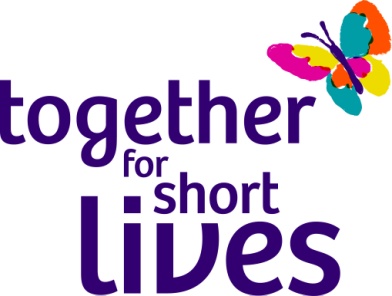 Charity place application formBy running for Together for Short Lives you’ll help us to improve the lives of children with life-shortening conditions and their families across the UK. Demand is high so please complete this form in as much detail as possible as places will be awarded based on the information you provide. Return your form to nathan.fuller@togetherforshortlives.org.uk or to Together for Short Lives, New Bond House, Bond Street, Bristol, BS2 9AG Follow us on twitter @TogforEvents or like us at facebook.com/togetherforshortlives Together for Short Lives is a registered charity in England and Wales (1144022) and Scotland (SC044139) and is a company limited by guarantee (7783702)Payment details Registration fee: £20* Minimum sponsorship: £200 – excluding Gift AidPlease enclose a cheque for £20 or enter your card details in below. (Cheques made payable to Together for Short Lives)Card registered address (if different) ___________________________________ _____________________________________________Card type: __________Start date: ________Expiry date: _______ Issue no.: ______ Name as shown on card:_________________________________________________Card number_______________________________________ CSV (last 3 digits on reverse of card)): ____*The registration fee will not be taken until you have successfully been offered a 2019 place.Important terms & conditions – please readLondon Marathon is one of Together for Short Lives’ biggest fundraising events and as well as the challenge of taking part, the other challenge is making sure you reach your minimum sponsorship target. The vital services we provide to support seriously ill children living with a life-shortening illness and their families, are only possible with funding – which is where you come in. Places in these events are bought at a cost to the charity so it’s essential that each participant reaches the minimum sponsorship they’ve agreed to and by the deadlines set out below, in order for us to be able to fund the support families across the UK need. We’re here to help you reach your fundraising goal with lots of ideas and advice so if you’re not sure how to get started or want some inspiration - please get in touch. We’re only an email or phone call away and happy to help! By signing this form I agree to:Pay a non-refundable, non-transferable registration fee of £175 towards the cost of my place, which must be paid upon being offered a Together for Short Lives’ place in London Marathon 2018.Raise the minimum sponsorship of £2,500 (excluding Gift Aid) and pay in 25% at least two months before the event date, 50% at least one month before the event and the remaining 25% no later than one month after the event date. If my sponsorship monies are not paid in online or sent in offline by the due dates above, I understand Together for Short Lives reserves the right to cancel my place on the event and I will not be able to take part.Complete the registration with London Marathon which will be emailed to me by the event organiser. I understand that if I do not complete this, I will not be able to take part on the day. This is a requirement of the event organiser and it is outside of Together for Short Lives’ control.Notify Together for Short Lives immediately if I believe I will not be able to raise the minimum sponsorship required, or if I am injured, ill or I want to withdraw from the event due to unforeseen circumstances. I understand that if I notify Together for Short Lives less than one month before the event, any place costs incurred will be covered by sponsorship monies paid in. Any remaining sponsorship money (if paid in online by donors) will be returned to my donors via the online giving page upon my request for the charity to do so.The use of any photos, videos or quotes of myself being used in future communications in print and online by Together for Short Lives.I understand that I am entering this event at my own risk and confirm that I am adequately fit enough to take part. I understand that Together for Short Lives cannot be held liable for any injury or theft through my taking part in this event. Inform my sponsors that in addition to the registration fee I paid to secure my place in this event, that some of my sponsorship money will be paying for my place costs on this event (no more than 50% of the total sponsorship raised).Our general fundraising terms and conditions are available on our website togetherforshortlives.org.uk.Name We will never pass your details on to any-one else.Date of BirthGenderMaleMaleMaleFemaleFemaleFemaleAddress and postcodeEmailCan we email you in the future? This will mainly be our monthly newsletter and information on eventsYesYesYesNoNoNoPhone (including mobile)Company name and branchOccupationWill your employer match your fundraising total?YesYesYesNoNoNoWhy would you like to run for us? Running for someone or in memory of someone? Have you always wanted to run a marathon? Planning on breaking a world record by running the fastest marathon in a butterfly costume? We want to know what’s motivated you. You are pledging to raise the minimum sponsorship target of £2,500 (not including Gift Aid), please detail how you plan to do this. We have huge demand for these places so the more information you can put here to support your application the better. Let us know if you plan to exceed the minimum target.Have you entered this year’s ballot?What is your estimated finish time?Would you like a vest or t-shirt?We send all participants a free Together for Short Lives unisex technical vest or t-shirt.VestVestVestT-shirtT-shirtT-shirtSizeXSSMMLXLName/nickname for your running topWe send you letter transfers to iron your name onto your top.Twitter Handle@@@@@@How did you hear about the event?Signature (or place a cross and your email address if electronic copy)Signature (or place a cross and your email address if electronic copy)Print nameDate